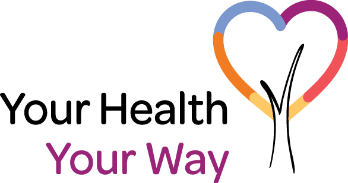                                                               Nottinghamshire Integrated Wellness Service                                                                                                                                                                 ABL Health LtdUnit 50Ransom Hall SouthRansom Wood Business ParkMansfieldNG21 0HJTel: 01623 287810www.yourhealthnotts.co.ukemail: yourhealthnotts.co.uk9th June 2020Dear ColleagueAs you are probably aware ABL Health have been commissioned to deliver an Integrated Lifestyle Service throughout Nottinghamshire. This service is entitled `Your Health, Your Way`. The Specialist Stop Smoking Service is part of this ILS. ABL Health are seeking Pharmacists who are interested in supporting the service by dispensing Varenicline under a PGD / SLA (Attached).We would like this to be implemented as soon as possible. Could you please indicate your interest below including your bank details for future payments on its implementation and return it to secure email ewoodworth@nhs.net If your pharmacy is part of a group of multiple pharmacies could you please forward this to the appropriate Head Office?Yours sincerelyElizabeth WoodworthHead of Smoking Cessation ServicesMobile tel: 07870806614Name and address of Pharmacy Name of PharmacistSignature of PharmacistDate:Bank DetailsName of Bank Bank Account numberSort code